Daymap Parent/Guardian Identity Check for Student: ___________________________ Year ____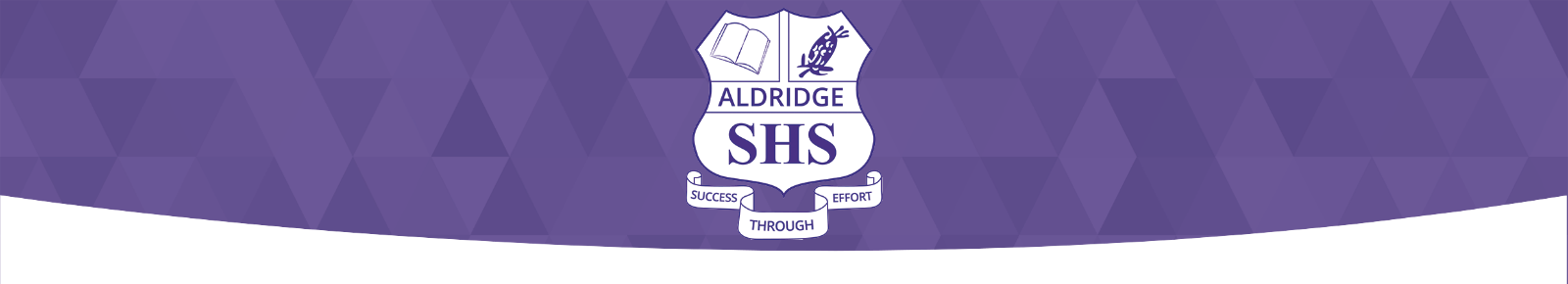 Daymap is the Learning Management System used by Aldridge SHS. It provides students and parents with access to key school and student information both at home and on the go. Parents and guardians are required to provide at least 100 points of identification before their Daymap account can be created. An A Document or B Document must be included and at least one document (A, B or C) must show current address.  A current e-mail account is also required for Daymap account activation.  Identity documents can be photographed or scanned and e-mailed to daymap@aldridgeshs.eq.edu.au with the completed form or presented to the school office.Person 1: Name: _____________________________________      Signature:  _____________________________________Relationship to Student: __________________       Email: _____________________________________________Person 2: Name: _____________________________________      Signature:  _____________________________________Relationship to Student: __________________       Email: _____________________________________________Office Use OnlyApproved                    Added to spreadsheetProcessed By: _____________________________         Date: ______________________	Primary DocumentsPointsPerson 1Person 2Australian birth certificate or birth card
Australian citizenship certificate
Australian Passport (current or expired in last 2 years)
International Passport (current)70
70
70
70Secondary DocumentsSecondary DocumentsSecondary DocumentsSecondary DocumentsAustralian driver licence or learners permit (current)
Australian photo firearms licence
State or federal government employee identity 
Centrelink or social security card (current)
Department of veterans affairs card
Tertiary education institution photo identity Proof of age card40
40
40
40
40
4040Secondary Documents continuedSecondary Documents continuedSecondary Documents continuedSecondary Documents continuedMedicare card
Property lease / rental agreement
Council rate notice
Property insurance papers
A utility bill
Motor vehicle registration / insurance
Professional or trade association card
A financial institution debit / credit card
A financial institution passbook / statement30
30
30
30
30
30
30
30
30Total PointsTotal Points